пр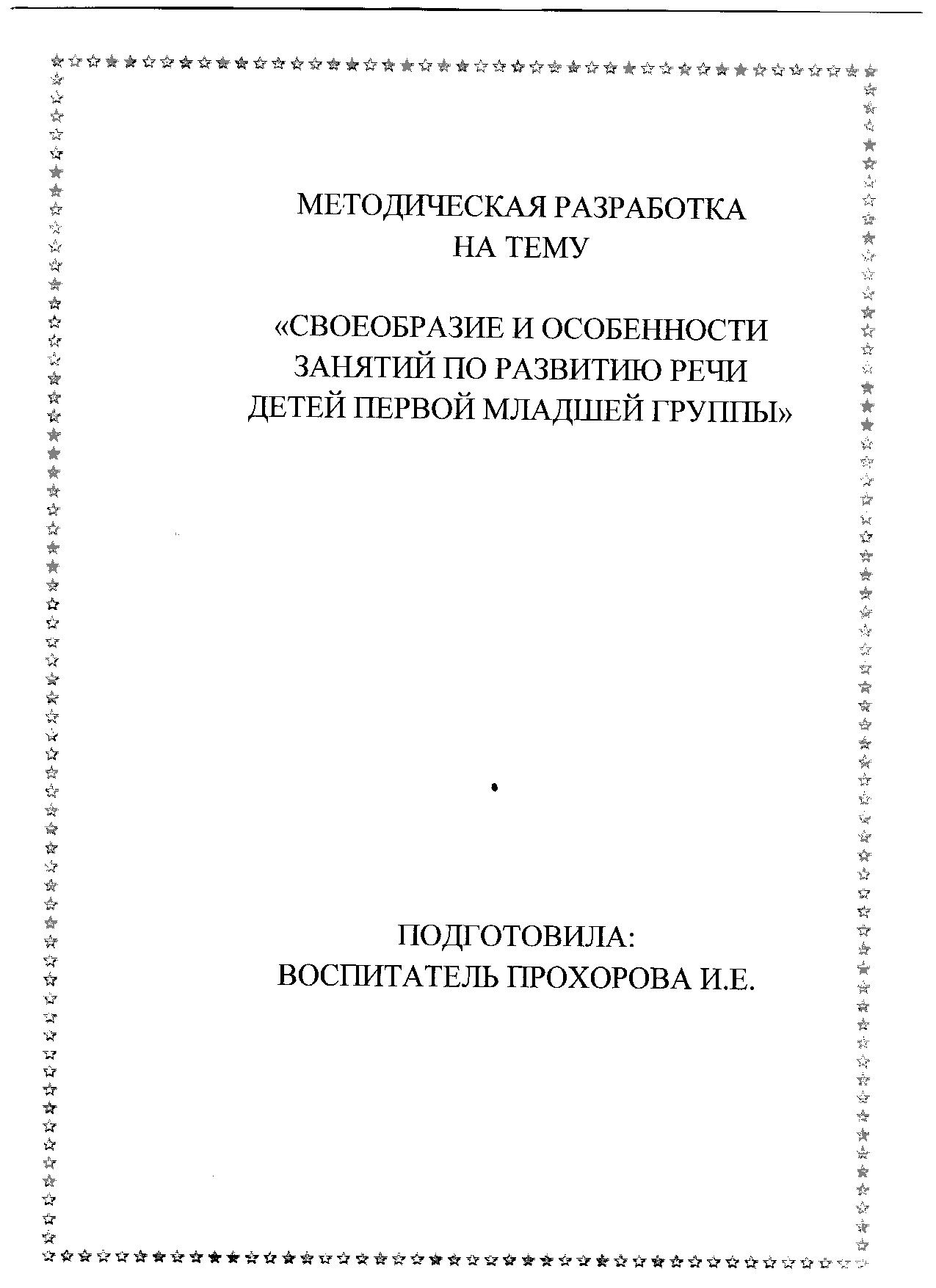 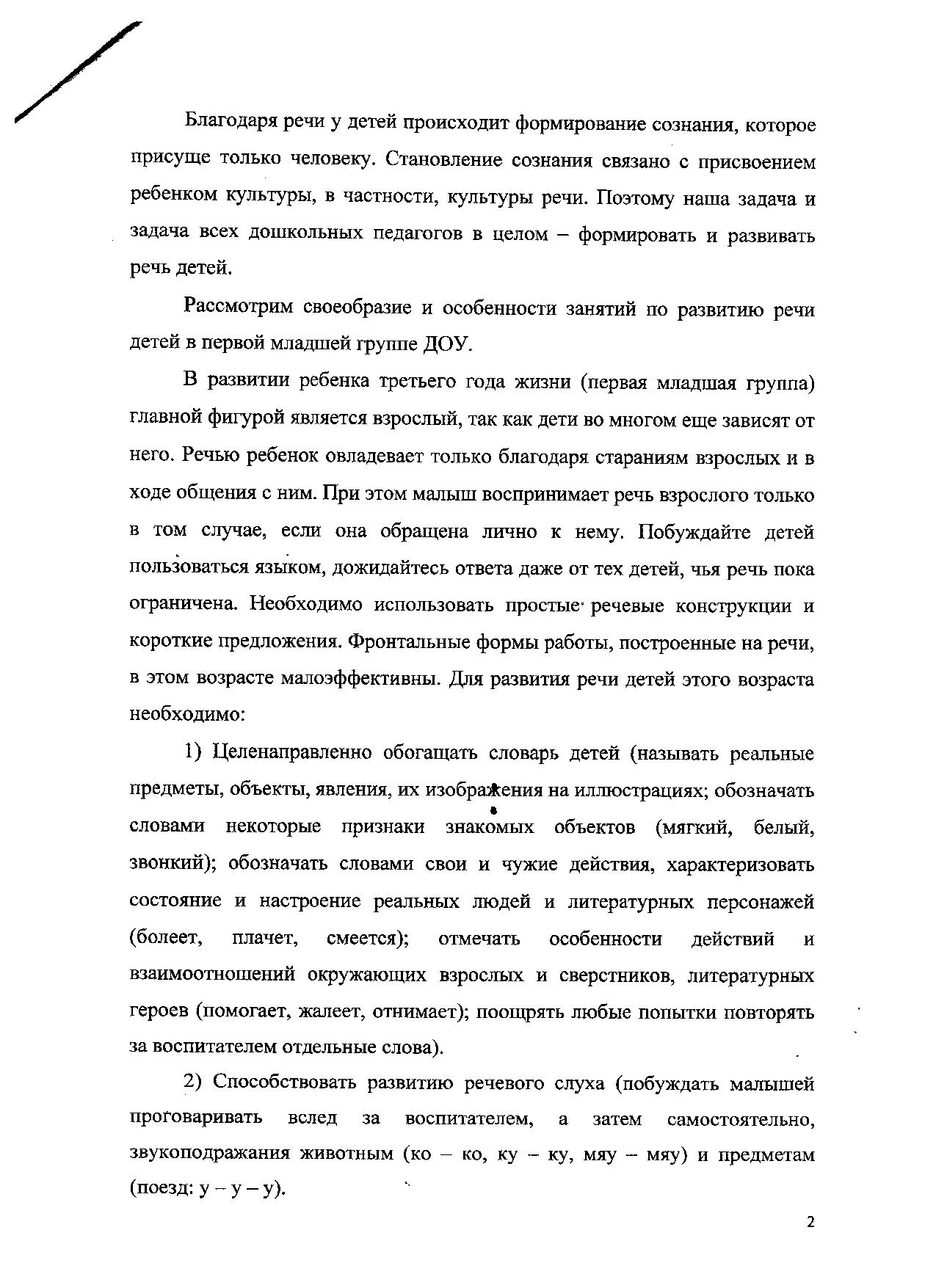 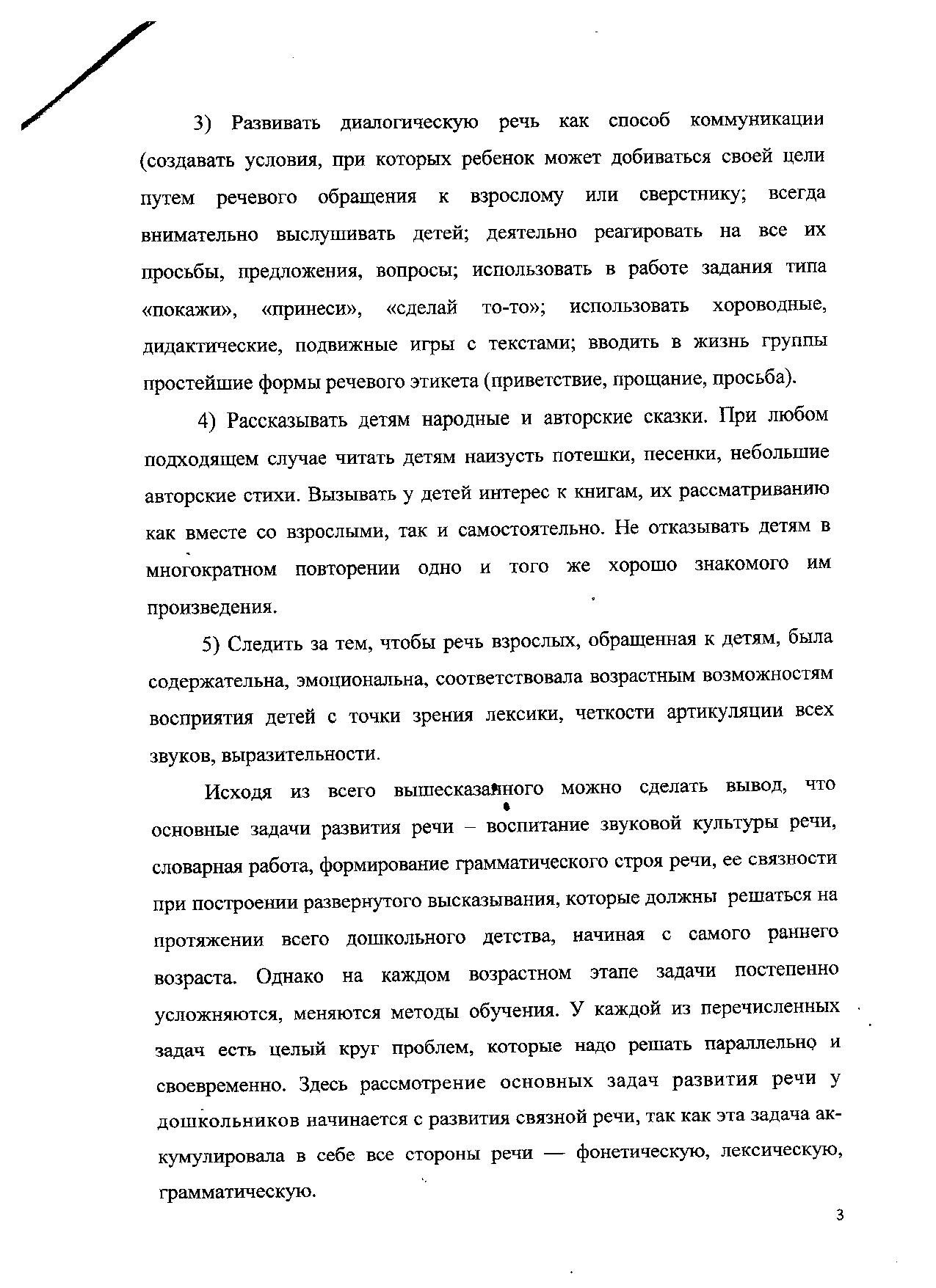 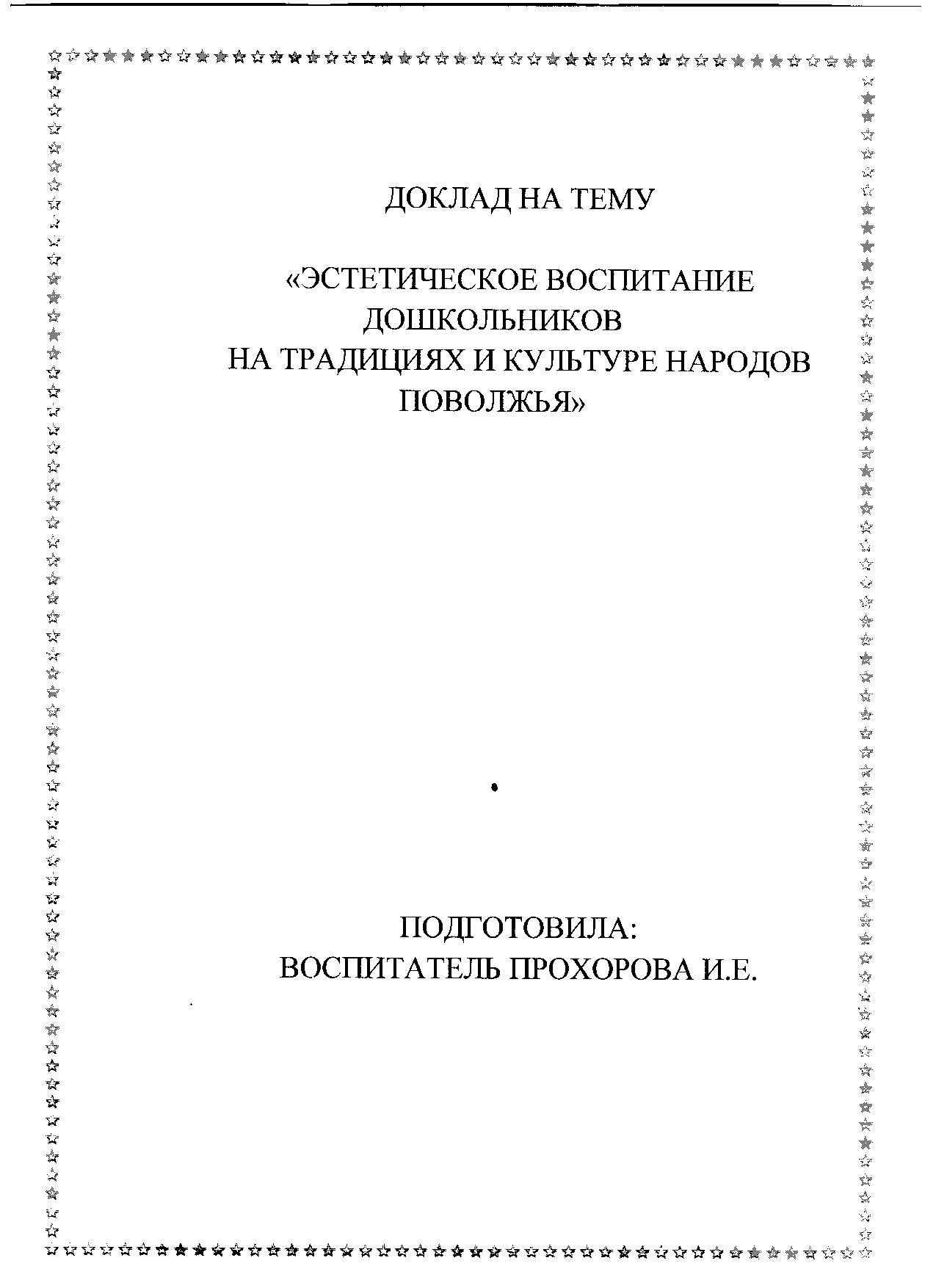 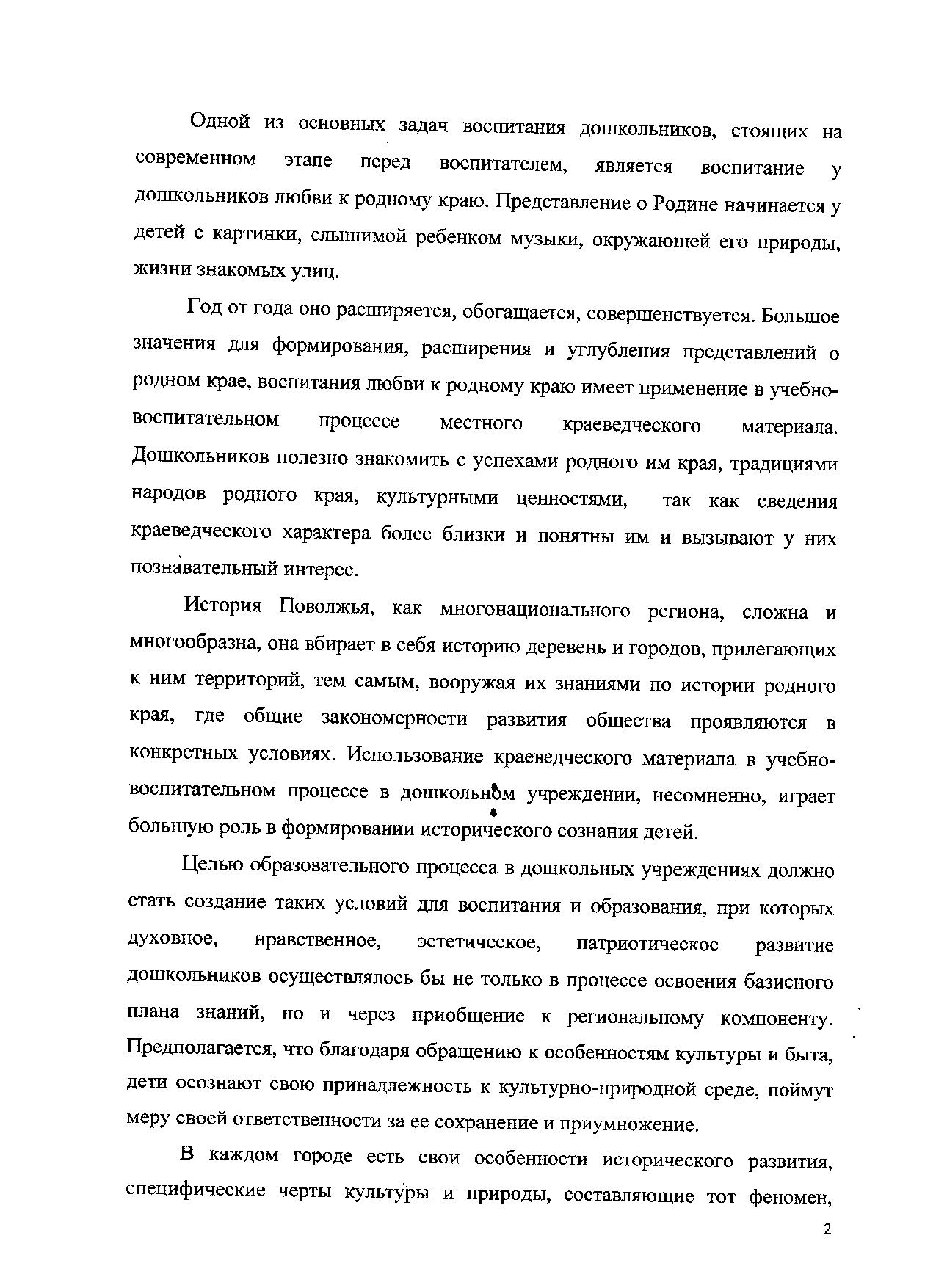 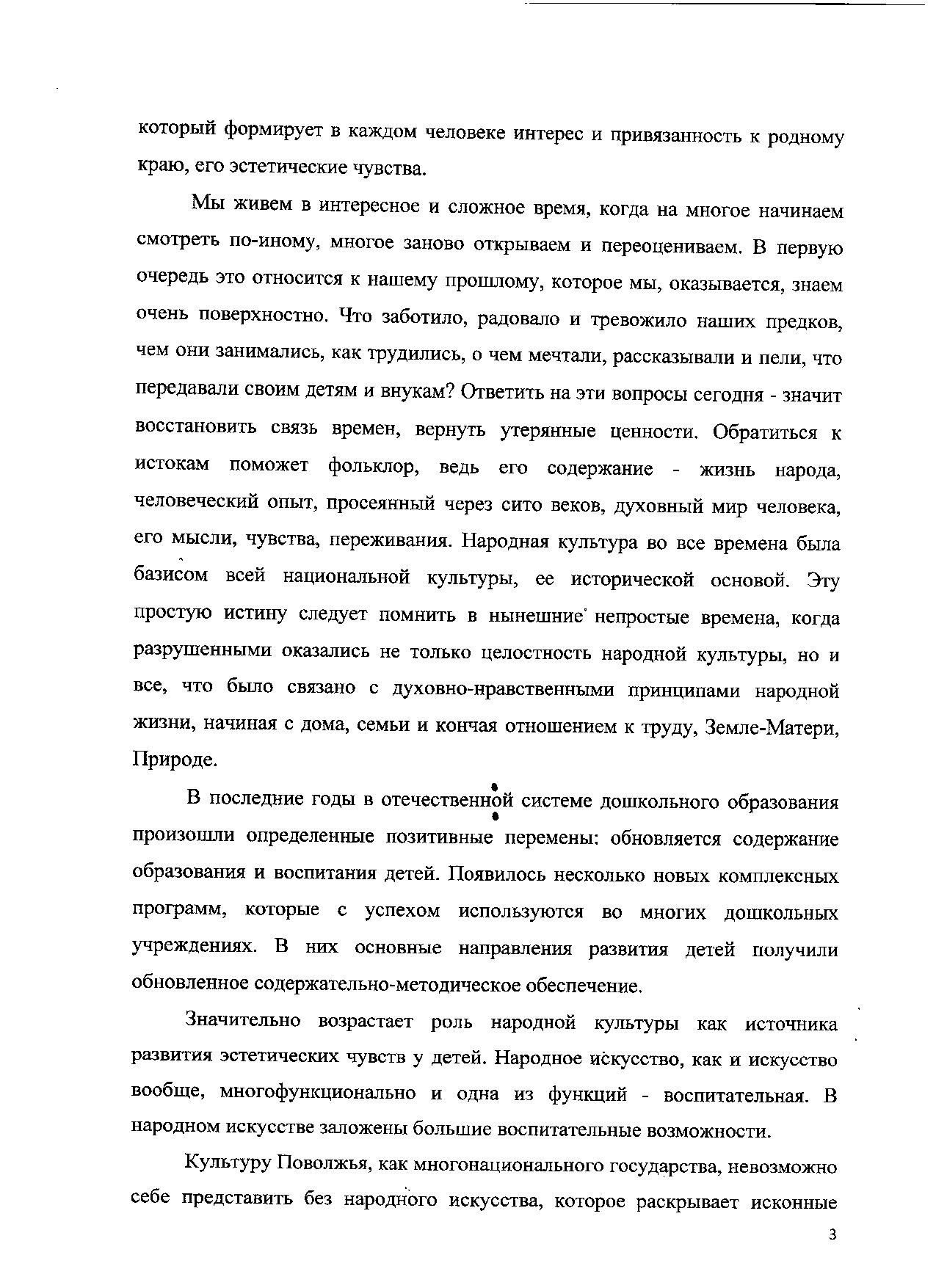 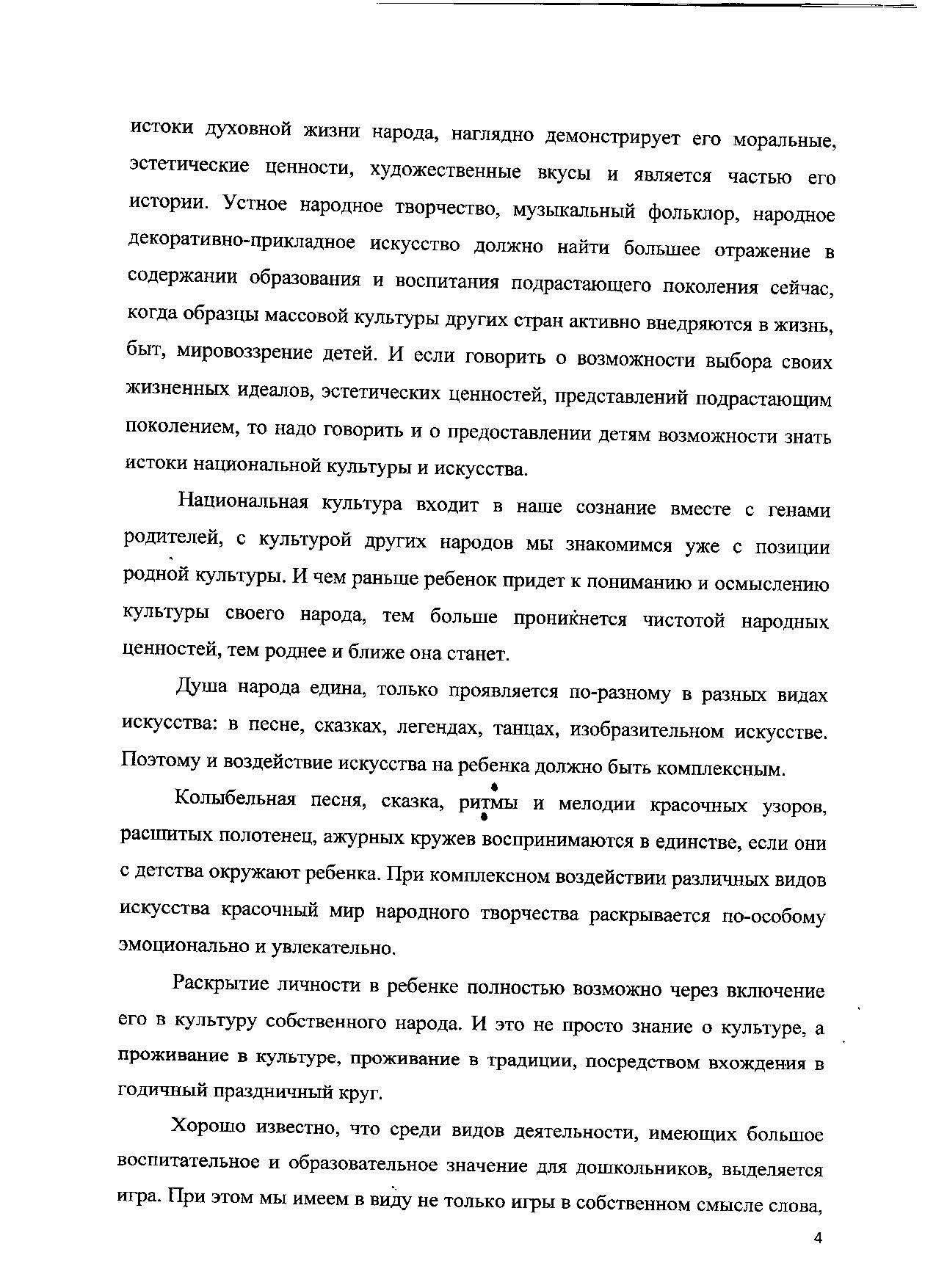 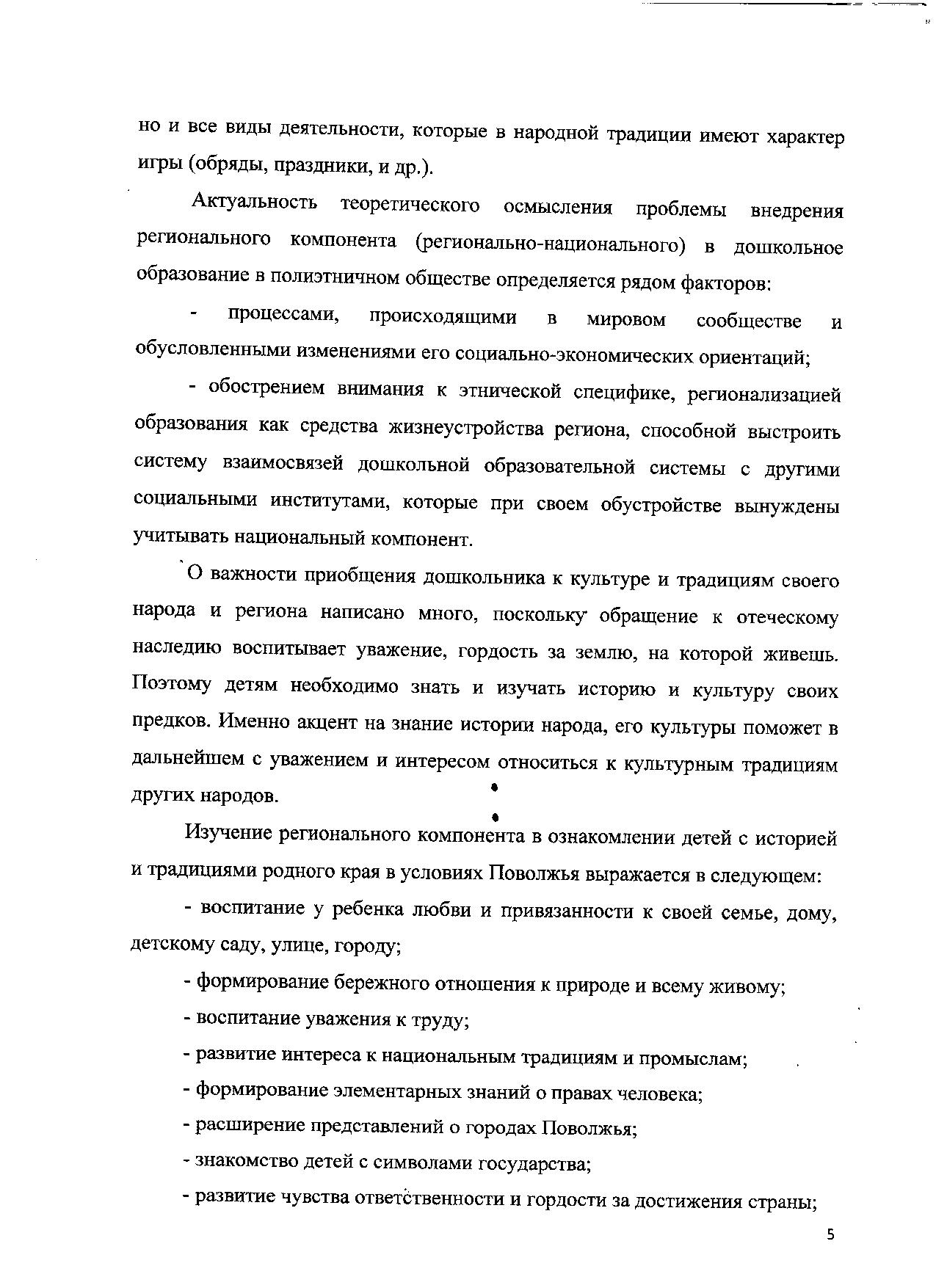 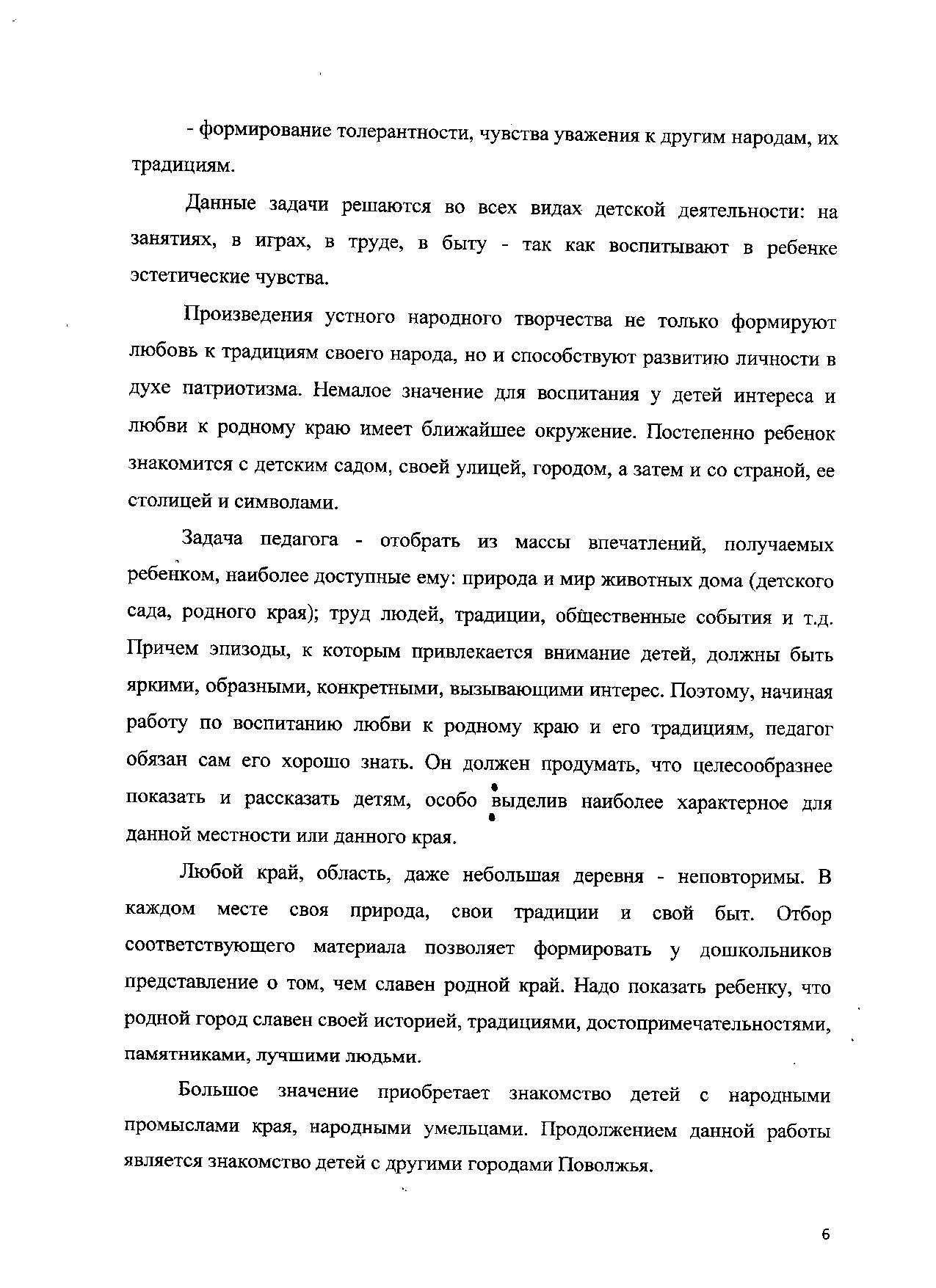 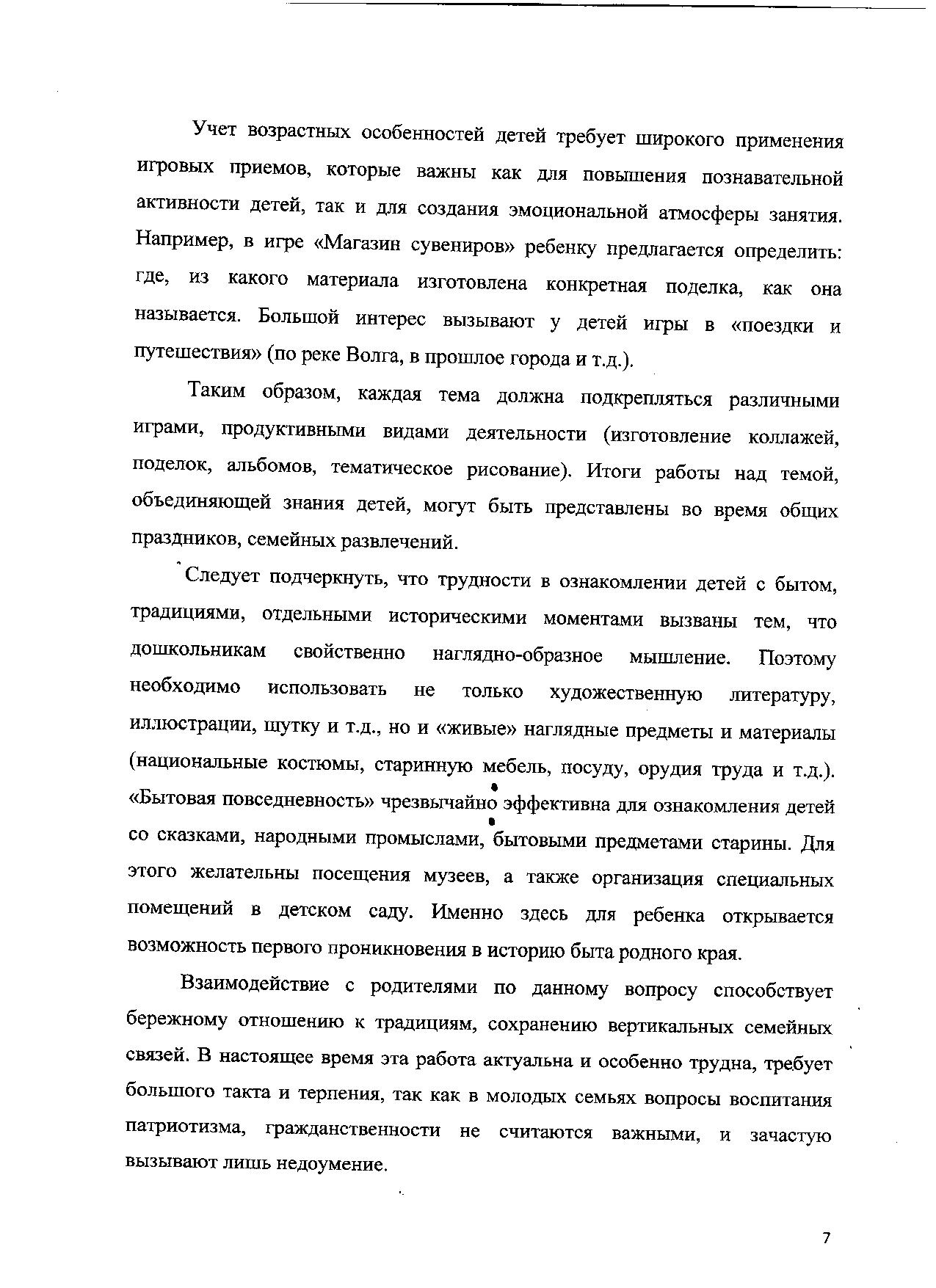 